EXERCICE 1- De la plante sauvage à la plante domestiquée La reproduction et la colonisation chez les plantes à fleurs Des plantes à fleurs ont recours à plusieurs modes de reproduction afin de coloniser les milieux de vie. Elles peuvent ainsi envahir des milieux proches ou plus éloignés dans des temps plus ou moins longs. QUESTION : montrer comment les modalités de reproduction chez les plantes à fleurs leur permettent de coloniser les milieux de vie. Vous rédigerez un texte argumenté. On attend que l’exposé soit étayé par des expériences, des observations, des exemples … éventuellement issus du document proposé.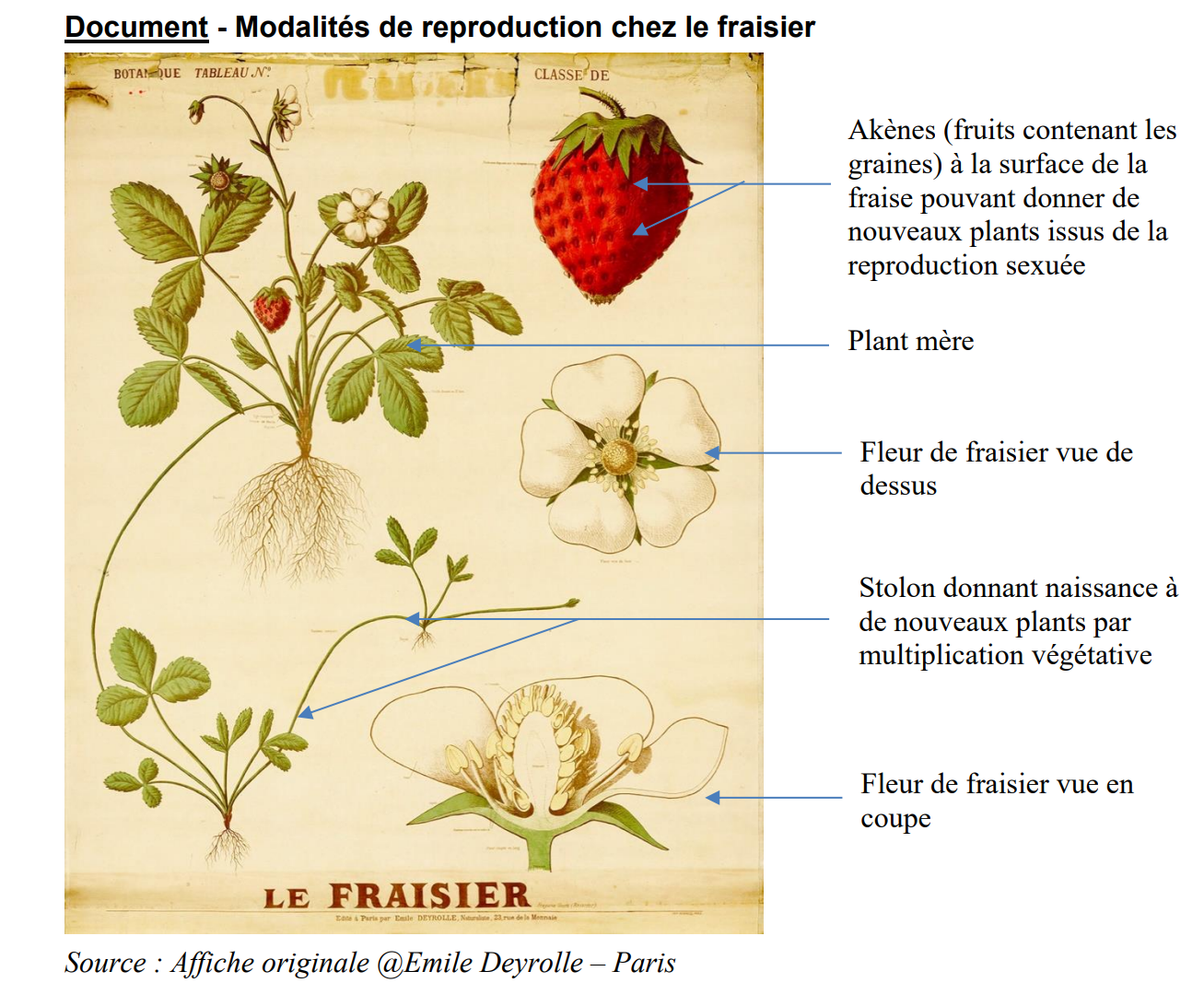 